Publicado en Madrid el 17/04/2018 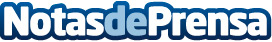 Criptonews analiza la tecnología Blockchain y la viabilidad de BitcoinTras proponerse, por primera vez en 2008, la idea de una moneda digital peer-to-peer ha ido ganando fuerza en los últimos diez añosDatos de contacto:NicolaiNota de prensa publicada en: https://www.notasdeprensa.es/criptonews-analiza-la-tecnologia-blockchain-y Categorias: Nacional Finanzas Telecomunicaciones Madrid E-Commerce Innovación Tecnológica http://www.notasdeprensa.es